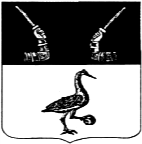 Администрация муниципального образованияПриозерский муниципальный район Ленинградской областиП О С Т А Н О В Л Е Н И Еот                           2019  года     №  В соответствии с  п. 4 ст. 158  Жилищного кодекса Российской Федерации, соглашением № 5 от 30.11.2018 г.  между администрацией муниципального образования Приозерский муниципальный район и администрацией  муниципального образования  Сосновское сельское поселение  по передаче полномочий по установлению платы за содержание жилого помещения  для населения, отсутствием решений собственников при проведении общих собраний собственников жилых помещений многоквартирных домов муниципального образования  Сосновское сельское поселение, Уставом муниципального образования Приозерский муниципальный район Ленинградской области, в соответствии с утвержденной Дорожной картой по переходу Ленинградской области на новую систему обращения с твердыми коммунальными отходами на территории Приозерского муниципального района и в связи с реализацией пилотного проекта по переходу на новую систему обращения с твердыми коммунальными отходами с 1 апреля 2019 года администрация муниципального образования Приозерский муниципальный район Ленинградской области ПОСТАНОВЛЯЕТ:1. Установить с 01.04.2019 года размер платы за содержание жилого помещения для нанимателей  жилых помещений по договорам служебного жилого помещения по  муниципальному образованию   Сосновское сельское поселение  (Приложение).2. Признать постановление администрации муниципального образования Приозерский муниципальный район Ленинградской области от 11.10.2018 № 3414 «Об установлении размера платы за содержание жилого помещения для нанимателей  жилых помещений по договорам найма служебного жилого  помещения  по  муниципальному образованию  Сосновское сельское поселение» утратившим силу.3.  Отделу по информации, печати, телекоммуникациям, общественным и внешним связям  настоящее постановление разместить на официальном сайте администрации муниципального образования Приозерский муниципальный  район Ленинградской области и опубликовать   в средствах массовой информации.4. Настоящее постановление вступает в силу с  даты  опубликования и применяется к правоотношениям, возникшим с 01.04.2019 года.5. Контроль за исполнением настоящего постановления возложить на заместителя главы администрации по городскому и жилищно-коммунальному хозяйству Глумилину Н.В. Глава   администрации                                                                                              А.Н. Соклаков Согласовано:Глумилина Н.В.Юрист.Исп. Борисова О.М.  т.36-740Разослано: дело-2, ОКХ-1, КФ-1, поселения-1, УК  -1,  ТУ ЕИРЦ ЛО-1, районная библиотека.-1, СМИ-1.Приложениек постановлению администрации муниципального образования Приозерский муниципальный район Ленинградской областиот __ ________ 2019 года № __ Размер платыза содержание жилого помещения для нанимателей  жилых помещений по договорам найма служебного жилого помещения по  муниципальному образованию  Сосновское сельское поселениеУправляющая организация  ЗАО «ТВЭЛОблСервис»Об установлении размера платы за содержание жилого помещения для нанимателей  жилых помещений по договорам служебного жилого помещения по  муниципальному образованию   Сосновское сельское поселение № п/пАдресСодержание жилого помещения с 01.11.2018 г. (руб./м. кв.)№ п/пАдресСодержание жилого помещения с 01.11.2018 г. (руб./м. кв.)123дер. Снегиревка1ул. Центральная, д. 1411,82